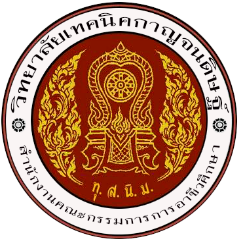 วันที่ .......เดือน.................. พ.ศ. .......... ข้าพเจ้า       ...............[ระบุชื่อตัวแทนนักเรียน]....	รหัสประจำตัวนักศึกษา ..................................หลักสูตร       ประกาศนียบัตรวิชาชีพ (ปวช.)     ประกาศนียบัตรวิชาชีพชั้นสูง (ปวส.)มีความประสงค์ (เลือกได้มากกว่า 1 ช่อง)		     	    ขอแจ้งหัวข้อโครงการ			   ขอขึ้นสอบโครงการ	       ขอแก้ไขขอบเขตโครงการ		 อื่นๆ ระบุ .……………………………ชื่อหัวข้อโครงงาน (ไทย) .............................[ระบุชื่อโครงการวิจัย].................................................. ...  (อังกฤษ) ........................[ระบุชื่อโครงการวิจัย (ถ้ามี)]...........................................อาจารย์ที่ปรึกษา...........................................[ระบุชื่อครูที่ปรึกษา]....................................................... อาจารย์ที่ปรึกษาร่วม....................................[ระบุชื่อครูที่ปรึกษาร่วม (ถ้ามี)]....................................... สมาชิกในกลุ่มประกอบด้วย 	..........[ระบุชื่อสมาชิก]...............  รหัสประจำตัวนักศึกษา..................................... ..........[ระบุชื่อสมาชิก]...............  รหัสประจำตัวนักศึกษา....................................ลงชื่อผู้ยื่นคำร้อง………………………………………….                                 (..[ระบุชื่อตัวแทนนักเรียน]..)ครูผู้สอนครูที่ปรึกษา อนุมัติ        ไม่อนุมัติลงชื่อ…………………………………………         (ระบุชื่อครูผู้สอนรายวิชาโครงการ)          วันที่……./………/………. อนุมัติ        ไม่อนุมัติลงชื่อ…………………………………………        (ระบุชื่อครูที่ปรึกษาโครงการ)          วันที่……./………/……….หัวหน้าแผนกวิชา.............................................หัวหน้าแผนกวิชา.............................................                                      อนุมัติ                                 ไม่อนุมัติลงชื่อ…………………………………………(ระบุชื่อหัวหน้าแผนกวิชา)วันที่……./………/……….                                      อนุมัติ                                 ไม่อนุมัติลงชื่อ…………………………………………(ระบุชื่อหัวหน้าแผนกวิชา)วันที่……./………/……….